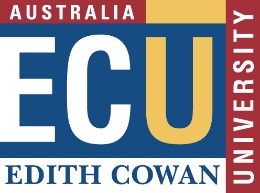 Application SummaryResearch ImpactFundingOnce completed, please submit your application form by COB 14 November 2022 to Research Services at researchimpact@ecu.edu.au.PROJECT TITLEProvide a short descriptive title of no more than 20 words.LEAD CHIEF INVESTIGATORTitle, First Name, Surname:School:Email:RESEARCH TEAMProvide details, if relevant, of the research team including internal and external collaborators.  Include Name and School or organisation (if external).FIELD OF RESEARCHProvide up to three (3) four-digit Field of Research (FoR) codes applicable to the original research (see Appendix 1 in the Scheme Guidelines for ECU’s priority two-digit FoR codes).RESEARCH SUMMARYProvide a summary of the research for an informed lay person of no more than 100 words.
Include the overall significance of the research, its objectives and outcomes.PUBLISHED RESEARCHProvide the details of the published underlying research findings and outcomes associated with the impact (no more than 10 and no older than 2008).  If these are already captured in RAS, please include the Output ID#.Books:Book Chapters:Journal Articles:Conference Publications:Creative Arts Research Outputs (CAROs):Other:RESEARCH IMPACTDescribe what you believe to be the real-world impact of the research in no more than 800 words.Identify, as much as you are currently able, the contribution the research has made beyond academia, including:who or what has benefitted from the results of the research – this should identify relevant research end-users, or beneficiaries from industry, the community, government, wider public, etc.?the nature or type of impact and how the research made a social, economic, cultural, and/or environmental impact.the extent of the impact, as currently understood/estimated.the dates and time period in which the impact occurred.IMPACT PATHWAYIn no more than 150 words, outline the processes, partnerships and contributing factors ECU researchers leveraged to generate real-world impact.  What role did you play in facilitating the realisation of impact?AMOUNT REQUESTEDWhat is the total amount of funding being sought under this scheme (round to the nearest $1,000)?$ IMPACT EVIDENCE FUNDING JUSTIFICATIONExplain how you intend to use the funds to compile information to evidence the breadth and depth of the real-world impact of your research.  Outline the indicators/metrics you intend to use, and how research end-users and/or beneficiaries will be engaged in compiling evidence of impact.ASSOCIATE DEAN, RESEARCH (ADR) SIGN-OFFPlease confirm that you have discussed this application with your School ADR.  If your ADR has read this application and is supportive of its submission, please provide their name.